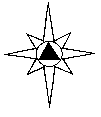 ПАМЯТКАЭТО ДОЛЖЕН ЗНАТЬ КАЖДЫЙкак действовать, чтобы предотвратить пожарДля предотвращения пожара или снижения его пагубных последствий:обучить детей обращаться с огнем, а взрослых членов семьи простейшим способам тушения пожара;приобретите бытовой огнетушитель и храните его в доступном месте;никогда не курите в постели;не оставляйте без присмотра электробытовые приборы, воздержитесь от использования самодельных электрических устройств;не разогревайте лаки и краски на газовой плите, не стирайте в бензине и не сушите белье над плитой;при обращении с праздничными фейерверками, хлопушками и свечами будьте предельно осторожными;избегайте захламления путей возможной эвакуации и складирования взрывопожароопасных веществ на чердаке и в подвале;в одну розетку не вставляйте более двух вилок, чтобы избежать перегрева;не допускайте установок телевизора в стенку или под книжную полку, а также ближе 70- от штор или занавесок.как действовать при пожареПомните, что на пожар нужно реагировать быстро и не поддаваться панике.При возгорании в квартире:залейте очаг пожара водой или накройте одеялом (ковром);передвигайтесь в задымленном помещении ползком или пригнувшись, закрыв нос и рот мокрой тяпкой;горящие электробытовые приборы тешите, только выключив из сети;в случае возгорания жира на сковородке накройте ее большой тарелкой или плотной мокрой тряпкой.Если огонь нельзя ликвидировать в кратчайшее время, выключите электричество, перекройте газ, срочно вызовите пожарных, по телефону "01", уведите из опасной зоны детей, престарелых, и только потом начинайте тушить огонь своими силами.Ни в коем случае не открывайте окна, так как с поступлением кислорода огонь вспыхнет сильнее.При возгорании одежды на человеке немедленно повалите горящего, облейте его водой или накройте ковриком, курткой или пальто.При пожаре в здании не пытайтесь использовать для эвакуации лифт, который может остановиться в любой момент. При невозможности самостоятельной эвакуации загерметизируйте дверь квартиры мокрым материалом, выйдите на балкон, закрыв плотно за собой дверь, и постарайтесь привлечь к себе внимание пожарных.первая помощь при ожогахНеобходимо быстро удалить пострадавшего с зоны огня. После того как с пострадавшего сбито пламя, на ожоговые раны следует наложить стерильные марлевые или просто чистые повязки из подручного материала. При этом не следует отрывать от обожженной поверхности прилипшую одежду, лучше ее обрезать ножницами. Пострадавшего с обширными ожогами следует завернуть в чистую свежевыглаженную простыню. Возникшие пузыри ни в коем случае нельзя прокалывать.ПОМНИТЕ!  ПОЖАР  ЛЕГЧЕ  ПРЕДУПРЕДИТЬ,  ЧЕМ ПОТУШИТЬ!При чрезвычайной ситуации звоните в Службу спасенияпо телефонам 01 или 112 (с мобильных телефонов).Все звонки в Службу спасения – бесплатные.Администрация городского поселения «Нижний Одес»